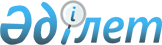 О создании республиканского государственного учреждения "Национальный музей Республики Казахстан" Комитета по культуре Министерства культуры и информации Республики КазахстанПостановление Правительства Республики Казахстан от 2 июля 2013 года № 675

      В соответствии с Гражданским кодексом Республики Казахстан от 27 декабря 1994 года и Законом Республики Казахстан от 1 марта 2011 года «О государственном имуществе» Правительство Республики Казахстан ПОСТАНОВЛЯЕТ:



      1. Создать республиканское государственное учреждение «Национальный музей Республики Казахстан» Комитета по культуре Министерства культуры и информации Республики Казахстан» (далее - учреждение).



      2. Определить уполномоченным органом по руководству соответствующей отраслью (сферой) государственного управления в отношении учреждения Министерство культуры Республики Казахстан.

      Сноска. Пункт 2 в редакции постановления Правительства РК от 04.05.2014 № 441.



      3. Установить, что финансирование учреждения осуществляется за счет и в пределах средств, предусмотренных в республиканском бюджете Министерству культуры и информации Республики Казахстан на соответствующий финансовый год. 



      4. Согласиться с предложением акционерного общества «Национальная компания «КазМунайГаз» о передаче здания Национального музея Республики Казахстан с земельным участком после приемки объекта государственной приемочной комиссией в республиканскую собственность по договору дарения.



      5. Комитету по культуре Министерства культуры и информации Республики Казахстан совместно с Комитетом государственного имущества и приватизации Министерства финансов Республики Казахстан после подписания акта приема-передачи имущества в установленном законодательством порядке передать здание Национального музея Республики Казахстан с земельным участком на баланс учреждения.



      6. Комитету по культуре Министерства культуры и информации Республики Казахстан в установленном законодательством порядке обеспечить:

      1) утверждение устава и государственную регистрацию учреждения в органах юстиции;

      2) принятие иных мер, вытекающих из настоящего постановления. 



      7. Внести в некоторые решения Правительства Республики Казахстан следующие изменения и дополнения:



      1) утратил силу постановлением Правительства РК от 23.09.2014 № 1003;



      2) утратил силу постановлением Правительства РК от 31.12.2015 № 1193 (вводится в действие с 01.01.2016);



      3) в постановлении Правительства Республики Казахстан от 15 апреля 2008 года № 339 «Об утверждении лимитов штатной численности министерств и иных центральных исполнительных органов с учетом численности их территориальных органов и подведомственных им государственных учреждений»:



      в лимитах штатной численности министерств и иных центральных исполнительных органов с учетом численности их территориальных органов и подведомственных им государственных учреждений, утвержденных указанным постановлением:



      в разделе 1: 



      строки: 

      «                                                                   »;



      изложить в следующей редакции:

      «                                                                  »;



      дополнить строкой следующего содержания:

      «                                                                  ».

      Сноска. Пункт 7 с изменениями, внесенными постановлениями Правительства РК от 23.09.2014 № 1003; от 31.12.2015 № 1193 (вводится в действие с 01.01.2016).



      8. Настоящее постановление вводится в действие со дня подписания.      Премьер-Министр

      Республики Казахстан                       С. Ахметов
					© 2012. РГП на ПХВ «Институт законодательства и правовой информации Республики Казахстан» Министерства юстиции Республики Казахстан
				1.Министерство культуры и информации Республики Казахстан с учетом подведомственных ему республиканских государственных учреждений, в том числе:1190,5Республиканские государственные учреждения, подведомственные Министерству культуры и информации Республики Казахстан, в том числе:1021,51.Министерство культуры и информации Республики Казахстан с учетом подведомственных ему республиканских государственных учреждений, в том числе:1219,5Республиканские государственные учреждения, подведомственные Министерству культуры и информации Республики Казахстан, в том числе:1050,5Национальный музей Республики Казахстан29